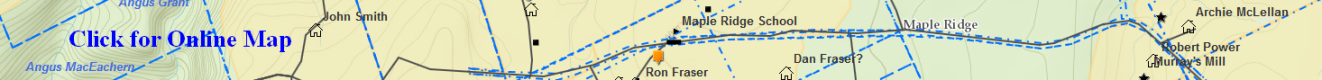 W_A-66 – (Eigg Mountain Settlement History)Probate file from 1839 for Catherine MacEachern "Back Settlement Knoydart Gulf Shore" who is a widow and left 200 acres to her son Alexander. No description of where her land was located. Catherine was the widow of Angus MacEachern - son of John “Red” MacEachern pioneer. According to Rankin Catherine was either a MacDougall (page 271) or a MacDonald (page 272). The witnesses to her will are John MacEachern, Donald MacEachern and Hugh MacGillivray.  No inventory included in the probate file. She could not write and signed with a mark. “I give and bequeath my beloved son Alexander McEachern the two hundred acres of land on which I reside at present, one hundred of which I hold by absolute deed and the other by possession for upwards of twenty six years unmolested…to have and to hold the same as surveyed and laid off, long ago, to have and to hold the same and every part and parcel thereof with the appurtenance to him the said Alexander McEachern…”Probate file found at www.familysearch.org page 38/580 in estate files, 1837-1842, no A62-A101